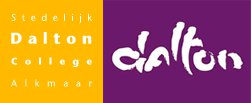 Profielkeuzevoorlichting3e klas HAVO2023- 2024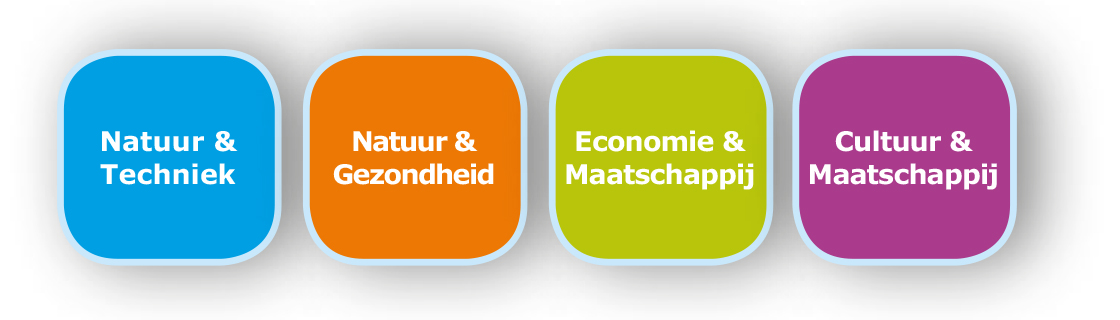 Geachte ouder(s)/ verzorger(s),Uw zoon of dochter zit op dit moment in het derde leerjaar van het havo. Voor de tweede fase moeten de leerlingen een vakkenpakket kiezen.In deze brochure staat alle informatie hierover beschreven. Ook hebben docenten die een nieuw keuzevak in de bovenbouw geven, de belangrijkste kenmerken van het vak op een rijtje gezet.De leerlingen krijgen een voorlichting van de decaan en zullen daarna ook de profielkeuzeformulieren ontvangen.Uiterlijk 9 februari 2023 moeten de leerlingen hun voorlopige profielkeuze doorgeven. De decaan verspreid de lijsten met daarop de voorlopige profielkeuze onder de docenten en de mentoren van de leerlingen met daarbij de vraag of de vakdocenten daar nog opmerkingen over hebben. In februari 2023 kunt u ook met de mentor de resultaten van het tweede rapport en de profielkeuze bespreken. Uiterlijk 6 april 2023 moeten de leerlingen hun definitieve profielkeuze maken in Zermelo. U krijgt hier nog een instructiefilmpje over. U kunt op de website van onze school ook de PowerPointpresentatie “profielkeuze” nog eens rustig doornemen (zie keuzebegeleiding vwo- havo). De doorstroomeisen om een bepaalde studie te kunnen volgen, kunt u opzoeken onze website bij “keuzebegeleiding havo-vwo” en vervolgens “doorstroomlijst havo-hbo”. U kunt natuurlijk altijd contact opnemen met de decaan als er vragen zijn.Namens de mentoren en afdelingsleider 3 havo,Saadet Ertasdecaan vwo/ havo mail: sertas@daltonalkmaar.nl   KeuzebegeleidingsprogrammaDe keuzebegeleiding in de derde klas ligt in handen van de mentor en de decaan.De keuzeprocedure is als volgt:oktober- april: mentorlessen met digitale methode van Dedecaan.netdecember: decaanles (algemene profielkeuzevoorlichting)januari: voorlichting over de nieuwe vakken in de bovenbouw januari: Meet & Greet met bovenbouw leerlingenfebruari: keuzevoorstel naar ouders via mentorgesprek9 februari: voorlopige profielkeuze maken in ZermeloFebruari - maart: mogelijkheid tot gesprek met decaan6 april: definitieve profielkeuze maken in Zermelo De tweede faseIn de tweede fase krijg je een aantal gemeenschappelijke vakken. Daarnaast moet je een profiel kiezen en twee vakken in het zogenaamde vrije deel.Gemeenschappelijke vakken zijn vakken die iedereen, ongeacht het gekozen profiel, moet volgen. Het profiel bestaat uit een combinatie van vakken die je nodig hebt om in een bepaalde richting verder te kunnen. Het vrije deel zijn de vakken die je zelf kiest maar die niet persé te maken hebben met de richting van het profiel.Om al die vakken, die in de tweede fase bij ons op school aangeboden worden in een rooster te krijgen, waarbij er voor de leerlingen weinig tussenuren zijn, hebben wij een zogenaamd tweede fase clustering gemaakt.Een cluster van vakken zijn twee of drie vakken die naast elkaar in het rooster staan. Deze vakken zijn dan ook niet samen te kiezen. Daarom zijn dit ook vakken die niet echt bij elkaar horen. Het cluster is zo gemaakt dat alle profielen te kiezen zijn. Ook is er rekening gehouden met de toelatingseisen van de vervolgopleidingen, zodat je, afhankelijk van de gekozen richting, altijd je vakken zo kunt kiezen dat je voldoet aan de toelatingseisen van de door jou gewenste vervolgopleiding.De gemeenschappelijke vakken die je krijgt zijn:Nederlands, Engels, maatschappijleer (alleen in de 4e klas), lichamelijke opvoeding, culturele- en kunstzinnige vorming ook wel ckv genoemd (alleen in de 4e klas) en loopbaan oriëntatie- en begeleiding (LOB).De profielen waaruit je kunt kiezen zijn:Natuur en Techniek (NT), Natuur en Gezondheid (NG), Economie en Maatschappij (EM) en Cultuur en Maatschappij (CM). Wat de profielen precies inhouden en voor welke vervolgstudies zij belangrijk zijn krijg je van de decaan te horen. Vakken op het havo met alleen Schoolexamen en geen Centraal eindexamen zijn:maatschappijleerlichamelijke opvoedingculturele en kunstzinnige vormingonderzoek en ontwerpenDe clustering van de vakken op het havoDe stappen die gezet moeten worden om tot een goede profielkeuze te komen zijn de volgende:Kies een profiel Binnen het profiel zijn meestal 3 vakken verplicht, waarbij soms nog gekozen moet worden voor een bepaalde soort wiskunde: wiskunde A of B.Voor het 4e vak (bij het profiel C&M is dat voor het 3e en 4e vak) binnen het profiel moet er een keuze gemaakt worden uit een beperkt aantal vakkenAls laatste stap moet er minimaal 1 vrij vak gekozen worden uit 2 clusters. Hiervoor geldt dat er alleen vakken gekozen kunnen worden uit de clusters waarin nog niets is gekozen.  De vakken die onder “vakken zonder een cluster” staan kunnen ten allen tijden gekozen worden. Profielkeuzeformulier voor 4 havo 2023- 2024Vakken met een clustergeschiedenis/scheikundeaardrijkskunde/natuurkundewiskunde A/Wiskunde B (B, alleen met positief advies)economie/biologiekunstdans/kunstdrama/ onderzoek & ontwerpenVakken zonder een cluster Bedrijfseconomie
maatschappijwetenschappen 
Duits
Frans

Let op:Bij keuze voor biologie, wordt scheikunde aangeradenBij keuze voor natuurkunde, wordt wiskunde B aangeradenProfielkeuzeformulier voor 4 havo 2023- 2024 Vakken met een clustergeschiedenis/scheikundeaardrijkskunde/natuurkundewiskunde A/Wiskunde B (B, alleen met positief advies)economie/biologiekunstdans/kunstdrama/ onderzoek & ontwerpen Vakken zonder een clusterBedrijfseconomie
maatschappijwetenschappen 
Duits
FransLet op:Bij keuze voor biologie, wordt scheikunde aangeradenBij keuze voor natuurkunde, wordt wiskunde B aangeradenStudiebelastingNiet elk vak heeft dezelfde studiebelasting. De studiebelasting is alle tijd die aan een vak besteed wordt in klas 4 en 5 samen. Dat kan inhouden de lessen, huiswerk, projecten, excursies en praktische opdrachten.Voor de gemeenschappelijke vakken geldt de volgende studiebelasting (in uren)Voor de profielen geldt de volgende studiebelasting (in uren)Profiel natuur en techniekProfiel natuur en gezondheidProfiel economie en maatschappijProfiel cultuur en maatschappijVoorwaarden bij het maken van de diverse profielkeuzes in de Tweede fase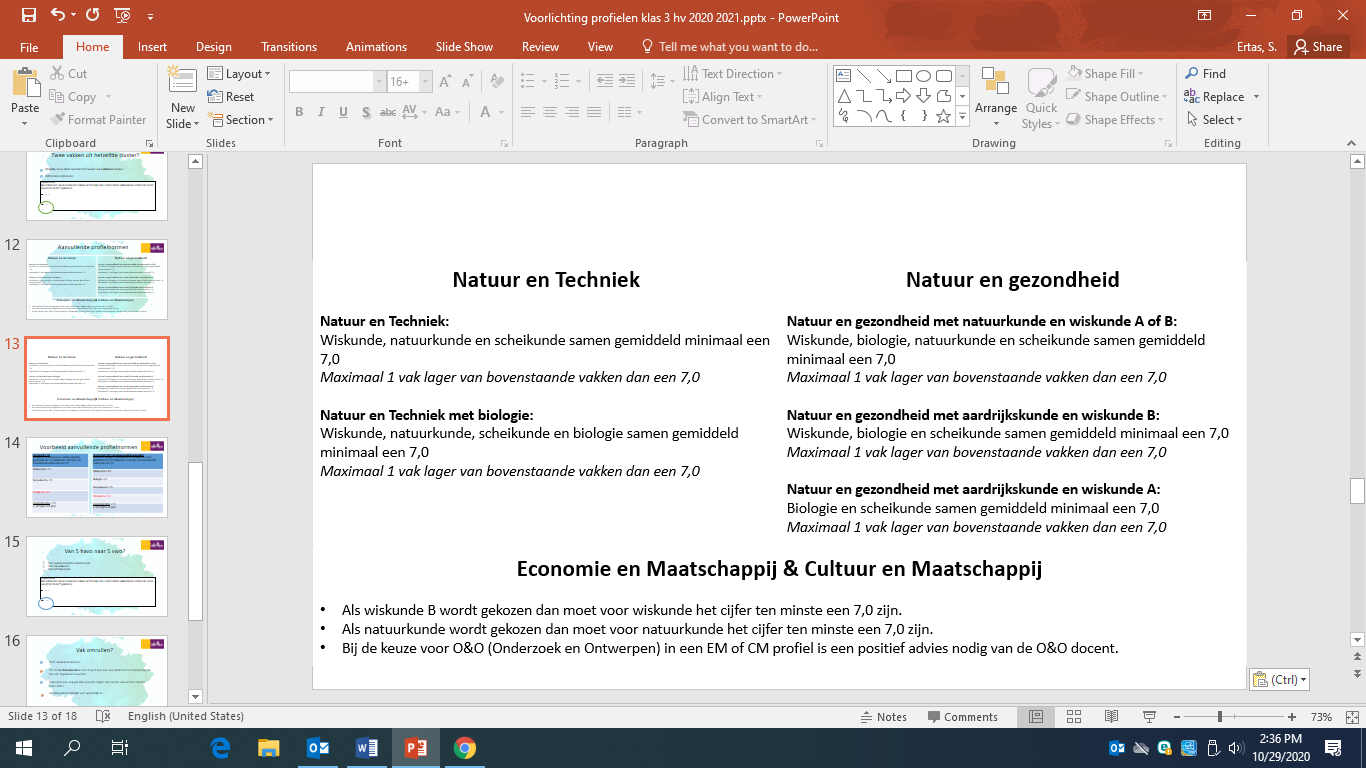 De docentenvergadering kan van bovenstaande voorwaarden afwijken bij de bevordering.Op het eindexamen mag je maximaal één 5 halen voor de kernvakken Nederlands, Engels, en wiskunde.Overstap van 5 havo naar 5 vwo Om als leerling na het behalen van het havo diploma in aanmerking te komen voor een overstap naar 5 vwo willen wij het volgende adviseren: 
Eén moderne vreemde taal, naast Engels. Het vak wiskunde in het pakket op de havo.Advies is een extra keuzevak te kiezen op de havo. Het pakket wordt in overleg met de decaan vastgesteld. Vooropleidingseisen hoger onderwijs Een leerling is niet voor iedere studie toelaatbaar. Het profiel speelt daarbij een grote rol. Het profiel dat gekozen wordt heeft ook te maken met de capaciteiten van de leerling.Het zal niet eenvoudig zijn om in de 3e klas al een studie te kiezen. Dat hoeft ook niet. Een leerling kan wel al aangeven in welke richting zijn/haar interesse ligt.Het hoger onderwijs (WO en HBO) kent de volgende sectoren:EconomieGedrag en maatschappijGezondheidszorgLandbouw en natuurlijke omgevingNatuurRechtTaal en cultuurTechniekSector overstijgende studies.N.B. op dit moment worden andere toelatingseisen gesteld bij de opleiding tot basisschoolleerkracht (PABO). Zie www.goedvoorbereidnaardepabo.nl WiskundeIn alle profielen is wiskunde verplicht. Alleen in het CM profiel kan een leerling ervoor kiezen om het vak wiskunde niet te volgen. Dit kan wel gevolgen hebben voor het kiezen van een vervolgstudie. De wiskunde in de vier profielen verschilt naar hoeveelheid studielasturen en naar de in de profielen ondergebrachte stofonderdelen. In het profiel CM (Cultuur & Maatschappij) bieden wij bij ons op school wiskunde A aan. Wij adviseren om wiskunde te kiezen, omdat veel vervolgopleidingen wiskunde verplicht stellen.  In het profiel EM (Economie & Maatschappij) staat standaard wiskunde A, maar het mag vervangen worden door wiskunde B. In het profiel NG (Natuur & Gezondheid) mag je kiezen voor wiskunde A of B, houdt hierbij echter wel rekening met het feit dat een aantal hbo opleidingen wiskunde B eisen.In het profiel NT (Natuur & Techniek) is wiskunde B verplicht. Bij alle vier de profielen is wiskunde een vak waarbij je het een en ander moet leren door veel te oefenen en door te proberen de onderdelen te begrijpen. Verder komt bij alle vier de profielen het werken met de grafische rekenmachine en soms ook de computer aan de orde. Wiskunde A en B worden afgesloten met een schoolexamen en een centraal schriftelijk eindexamen. Wiskunde A is de basiswiskunde die je nodig hebt bij (statistisch) onderzoek voor de vakken geschiedenis, aardrijkskunde en eventueel economie of biologie. Deze wiskunde is minder abstract dan wiskunde B en gaat minder ver met functieonderzoek, letterrekenen en doet geen meetkunde.
 
Wiskunde B richt zich meer op de technische vakken zoals natuurkunde, scheikunde en op het vak biologie. Deze wiskunde is veel abstracter en vraagt meer wiskundig inzicht. Er wordt veel gedaan aan functieonderzoek en aan het oplossen van moeilijke vergelijkingen. Onderdelen van de vlakke meetkunde en de ruimtemeetkunde komen aan bod.EconomieIn 3 havo/vwo krijg je een beeld van het vak economie door het volgen van de EM- driedaagse. Er wordt bijvoorbeeld ingegaan op de wijze waarop prijzen tot stand komen, de rol van de overheid in de economie komt aan bod, de betekenis van de banken in het economisch leven wordt in beeld gebracht, de ontwikkeling van de werkgelegenheid wordt nader bekeken enz. In totaal bestaat het vak uit 8 concepten (hoofdonderwerpen), te weten:schaarsteruilmarktruilen in de tijdsamenwerken en onderhandelenrisico en informatiewelvaart en groeigoede tijden, slechte tijden
In het examenjaar wordt de kennis van deze 8 concepten getoetst. Bij veel vervolgopleidingen na de havo/vwo moet je economie gevolgd hebben of wordt het dringend geadviseerd.BedrijfseconomieDe volledige naam van het vak is bedrijfseconomie (BE), ondernemerschap en financiële zelfredzaamheid. Het doel van dit vak is dat je als leerling een ‘financieel bewustzijn’ krijgt. Je leert over financiële keuzes en welke gevolgen deze voor jezelf hebben of voor het bedrijf waarvoor je werkt. Als toekomstige werknemer of ondernemer kom je voor belangrijke financiële beslissingen te staan. Je leert deze belangrijke beslissingen bij dit vak te analyseren. Het vak BE  wordt in de 4e klassen 2 uur in de week gegeven. Dit geldt ook voor het 5e leerjaar en voor de afdeling VWO ook het 6e. Het schoolexamen bestaat uit schriftelijke toetsen en het centraal examen uit een schriftelijk 3 uur durend examen. Bij veel vervolgopleiding wordt het vak BE geadviseerd dan wel verplicht gesteld als toelatingseis. Te denken valt aan de economische opleidingen, hotelschool, accountancy enz. enz.Wil je meer over het vak BE weten dan ben je van harte welkom op onze voorlichtingsles BE. Je kunt ook altijd even langskomen met je vragen bij de docenten BE: mevrouw de Klerk, mevrouw Knauf en de heer Vuijk. Dan kun je de lesbrieven inzien die we in de 4e klas gebruiken. Het definitieve examenprogramma wordt binnenkort gepubliceerd, maar hieronder alvast een aantal belangrijke onderwerpen die aan bod komen in dit vak.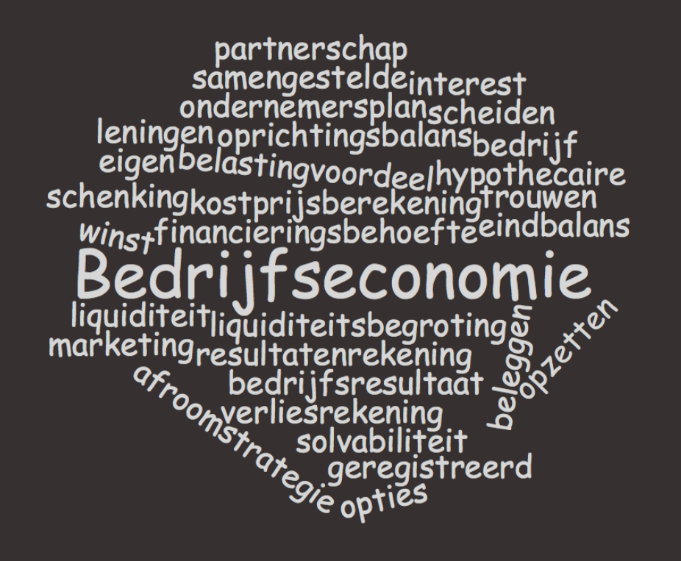 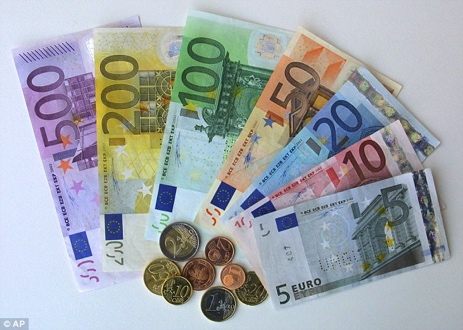 
Onderzoek en Ontwerpen (O&O) in de bovenbouwHet vak Onderzoek en Ontwerpen (O&O) wordt als keuzevak aangeboden in de bovenbouw van havo en vwo bij de profielen Natuur en Gezondheid en Natuur en Techniek. Leerlingen met een CM of EM profiel kunnen dit vak volgen na een intakegesprek. Er wordt geen centraal examen in afgelegd, alleen een schoolexamen. Wanneer het schoolexamen O&O met een voldoende cijfer wordt afgesloten, krijgt de leerling een technasiumcertificaat bij het diploma. Ook leerlingen die in de onderbouw het vak O&O niet hebben gevolgd, kunnen vanaf de vierde klas instromen. Om deze leerlingen bekend te maken met de werkwijze van O&O worden aan het begin van de vierde klas reguliere O&O opdrachten uitgevoerd. Wel zijn deze opdrachten meer open zodat leerlingen leren om zelf goede (onderzoeks)vragen te stellen en leren hoe een goede opdracht tot stand komt. Ze krijgen steeds meer verantwoordelijkheid voor hun project.Algemene opzet van een regulier O&O project:De leerlingen lossen een (bestaand) probleem op van een bedrijf of instelling. Een project start met een bezoek aan een bedrijf of instelling waar leerlingen worden rondgeleid. Hierdoor krijgen ze een goed beeld van mogelijke beroepen die horen bij bètagerichte vervolgopleidingen. De leerlingen krijgen van het bedrijf de opdracht om in groepsverband een oplossing te bedenken of een adviesrapport te schrijven. Eventueel ontwerpen de leerlingen ook een prototype. Het denken van de leerlingen wordt op deze manier  gekoppeld aan het doen. De leerlingen werken een aantal weken aan de opdracht werken en het project wordt afgesloten met een presentatie aan de opdrachtgever. Naast een procesbeoordeling krijgen de leerlingen ook een cijfer voor het eindproduct.  Na de reguliere opdrachten volgen keuzeprojecten. Bij een keuzeproject zoeken leerlingen gezamenlijk een opdrachtgever en schrijven zij een opdracht voor een eigen project. Zij gaan hun eigen richting en de docent zorgt alleen nog voor de begeleiding van het proces.In het examenjaar voeren de leerlingen hun Meesterproef uit. Hierbij werken de leerlingen weer in een team samen aan een vraagstuk, maar daarnaast werkt elke leerling ook aan individuele theoretische verdieping. Het is mogelijk de Meesterproef en het profielwerkstuk te koppelen. Wel worden ze dan apart becijferd. Het PW-cijfer weegt mee in het combinatiecijfer. Het cijfer voor de Meesterproef weegt mee in het schoolexamencijfer voor het vak O&O.Waarom kiezen voor het vak O&O in de bovenbouw?Realistische problemen uit het bedrijfslevenZelfstandig werken en samenwerkenEigen richting bepalenKennis maken met opleidingen en beroepenBegeleiding door HBO/WOEr wordt gewerkt aan de volgende competenties:Individueel werkenSamenwerkenProbleem oplossend vermogenProductgericht werkenProcesgericht werkenKennisgericht werkenInventiviteitPlannen en OrganiserenDoorzettenDoordat leerlingen met het vak O&O al vroeg kennis maken met uiteenlopende sectoren, beroepen, onderwerpen en vraagstukken binnen de bètatechniek, worden ze goed uitgerust voor een weloverwogen keuze en verdere carrière in deze sector. Leerlingen die het vak O&O succesvol weten af te ronden, hebben daar dus voordeel van bij hun vervolgopleiding.
N.B. Voor het vak O&O wordt een vrijwillige ouderbijdrage van €75,-- per schooljaar gevraagd.Kunstvak dramaHet Stedelijk Dalton College Alkmaar is al een aantal jaar actief op het gebied van muziek, dans en theater. In de tweede fase biedt de school het examenvak Kunstvak drama aan.Wat houdt het vak in?	Het kunstvak drama is verdeeld in een praktisch gedeelte (drama) en een theoretisch gedeelte (kunst algemeen). De tijdsverdeling tussen deze twee gedeeltes is 50% theorie en 50% praktijk. In het praktische gedeelte wordt gewerkt aan allerlei uiteenlopende dramaopdrachten zoals het spelen met tekst, het maken van een solo, improviseren en regisseren etc. Als afsluiting werken we in het vijfde leerjaar naar een eindexamenstuk toe, die we opvoeren voor publiek. In het theoretische gedeelte (kunst-algemeen) wordt de kunst behandeld uit verschillende cultuurperioden van de geschiedenis door o.a. de methode “De Bespiegeling”. Hierbij staat de relatie tussen kunst/cultuur en maatschappij centraal. Bij kunst-algemeen leer je dat de vorm, inhoud en functie van een kunstwerk worden bepaald door de cultuurhistorische situatie. Je leert verbanden leggen tussen de verschillende kunstdisciplines, zoals dans, drama, muziek, beeldende kunst en architectuur. De onderwerpen zijn dus zeer divers: van hofmuziek uit de 16de/17de eeuw en abstracte kunst begin 20ste eeuw tot soaps en musicals uit de massacultuur eind 20ste eeuw. Voor elk gedeelte (praktisch en theoretisch) wordt een eindcijfer gegeven. Dit eindcijfer bepaalt de helft van je eindexamencijfer. Het vak wordt afgesloten met een centraal schriftelijk examen over het theoretische gedeelte dat ook voor de helft je eindexamencijfer bepaalt.

Voor wie?Het vak drama is voor iedereen die graag op toneel staat en interesse heeft voor kunst en cultuur. Uiteraard is dit vak uitermate geschikt voor mensen die de ambitie hebben om de toneelwereld in te stappen. Maar het vak drama heeft voor iedereen veel te bieden. Drama traint je persoonlijkheid; je leert je beter uitdrukken, je ontwikkelt je voorstellingsvermogen en fantasie, het vergroot je zelfvertrouwen (leren durven). Concentreren, bewegen, emoties tonen, samenwerken, communiceren, improviseren en observeren zijn belangrijke vaardigheden waar drama aandacht aan besteedt. Iedereen heeft zijn/haar eigen voorstellingsvermogen en verbeeldingskracht, dat maakt drama spannend en verrassend. Voor studies PABO, SPW, SPH, HBOV of kunstacademie is het vak een heel goede keuze. Maar denk ook aan allerlei vaardigheden die je leert voor de verkoopbranche, advocatuur of management. Het onderdeel kunst-algemeen is ideaal voor leerlingen die kunst- en cultuurgeschiedenis of theater- film- of televisiewetenschappen willen studeren. Ook biedt het een goede basis voor de kunstacademie, het conservatorium en de studie journalistiek.Leerlingen die Dalton On stage hebben gevolgd kunnen direct doorstromen naar het vak drama. Andere leerlingen kunnen drama kiezen indien er voldoende motivatie is en er naar inzicht van de docenten voldoende basisvaardigheden aanwezig zijn voor het praktische gedeelte van het vak. Voorbeelden van belangrijke vaardigheden zijn lef hebben, goed kunnen samenwerken, expressief kunnen zijn of een creatief denkvermogen hebben. De mate van motivatie en aanwezige vaardigheden worden getoetst door een motivatiegesprek met de docent en indien nodig een kleine auditie. NB: voor het vak drama wordt een vrijwillige ouderbijdrage van € 50,00 per schooljaar gevraagd voor extra activiteiten zoals bezoek voorstellingen, workshops gegeven door externe professionals etc.Kunstvak dansWat houdt het vak dans in?Het kunstvak dans bestaat uit een praktisch- (50%) en theoretisch (50%)gedeelte. In het praktisch gedeelte wordt er kennis gemaakt met diversedanssoorten en/of dansstijlen, wordt er gewerkt aan verschillendedansopdrachten, leert men improviseren en choreograferen.Je leert de eigenheid van jezelf in dans vorm te geven. Je ontwikkeld durf/lef,waardoor je over grenzen heen gaat, waarmee je de rest van jouw levenprofijt kan hebben.Tevens ga je met de dansklas naar voorstellingen en worden gastdocentenuitgenodigd om verdiepende lessen te geven in een bepaalde danssoort/stijl.Kortom jouw grenzen worden verlegd en horizon wordt verbreed.Het praktisch gedeelte wordt afgesloten met het praktijkexamen dans (eigengemaakte voorstelling) die de eindexamenkandidaten zelf vormgevenen uitvoeren.In het theoretische gedeelte dat kunst algemeen heet, wordt naast dans ookandere kunstdisciplines theoretisch behandeld (beeldend, muziek en drama).Je leert hierbij o.a. verbanden te leggen tussen verschillende kunstdisciplinesen dat vorm, inhoud en functie wordt bepaald door cultuur-historischesituaties. Verschillende cultuurperioden komen voorbij, waarbij de relatietussen kunst/cultuur en maatschappij centraal staat.Het vak wordt afgesloten met het Centraal Schriftelijk Examen dat hettheoretische kunst algemeen bevat. Dit examen bepaalt de helft vanje eindexamencijfer!Voor wie?Voor iedereen die graag danst, op het toneel staat en een brede interesseheeft voor kunst en cultuur is dans een waardevol en uitdagend examenvakdat veel te bieden heeft.Met dans train je natuurlijk je fysiek, maar je ontwikkelt ook jepersoonlijkheid, creativiteit, discipline, concentratie, doorzettingsvermogen,lef en leert goed samenwerken, improviseren, observeren en vormgeven.Dat maakt dans een zeer waardevol examenvak voor uiteenlopende studies.Zo hebben meerdere getalenteerde oud-leerlingen van onze school al hunweg gevonden naar een HBO-dansacademie (docent dans of uitvoerenddanser) of andere HBO kunstacademies (drama, toneelschool, kleinkunst,musical, conservatorium, zang etc.).Talentvolle leerlingen met dans als ambitie, hebben met dans als examenvakeen stapje voor op anderen die dat niet hebben gehad.Daarbij is dans ook waardevol voor vervolgopleidingen waar je dat wellichtniet meteen van verwacht, zoals: Pabo, ALO, opleiding tot fysiotherapeut ofKunst & Cultuurwetenschappen, Media & Entertainment Management endergelijke. In deze opleidingen is dans namelijk een onderdeel van hetcurriculum (bijv. Pabo, ALO) of is de algemene kennis rondom het fysiek(Fysiotherapeut) of algemene kennis op kunstzinnig en cultureel gebied(Kunst & Cultuurwetenschappen, Media & Entertainment) een kwaliteit dievan pas zal komen.Leerlingen die Dalton On Stage hebben gevolgd, kunnen direct doorstromennaar het vak dans. Ook leerlingen die in de onderbouw het vak dans niethebben gevolgd, kunnen vanaf de vierde klas instromen, mits er naar inzichtvan de dansdocenten voldoende basisvaardigheden aanwezig zijn.NB: voor het vak dans wordt een vrijwillige ouderbijdrage van € 50,00 per schooljaar gevraagd voor extra activiteiten zoals bezoek voorstellingen, workshops gegeven door externe professionals etc.Maatschappijleer In de tweede fase krijgen alle leerlingen te maken met het vak maatschappijleer. Dit vak bestaat uit vier onderwerpen:Rechtsstaat, parlementaire democratie, verzorgingsstaat en pluriforme samenleving.Maatschappijleer is een vak, waarbij regels, problemen en oplossingen van onze samenleving worden besproken. Het ontwikkelen van jouw eigen mening en het aanleren en beoefenen van diverse vaardigheden, zoals discussiëren, neemt daarbij een belangrijke plaats in.Maatschappijwetenschappen Wat is Maatschappijwetenschappen?Maatschappijwetenschappen is een keuzevak. Het richt zich meer op wetenschap, onderzoek en het vergelijken van allerlei verschillende theorieën over de maatschappij dan het verplichte vak maatschappijleer.Waarom kiezen voor Maatschappijwetenschappen?Je leert allerlei feiten en theorieën over je leefwereld. Waarom is het zo belangrijk dat een politicus goed met de media kan omgaan? Waarom zijn mensen ontevreden over de politiek? Is er nog discriminatie in Nederland en waarom zijn de straffen in Nederland zoals ze zijn? Het verruimt je zicht op de wereld waar je deel van uitmaakt en het leert je kritisch te kijken naar allerlei soorten informatie.Je leert feiten en theorieën over de maatschappij en verbindt deze met de praktijk, onder andere aan de hand van het nieuws.Het leert hoe je maatschappelijke problemen moet analyseren, waarbij je een aantal vragen probeert te beantwoorden. Hoe zijn deze problemen ontstaan? Wie hebben er mee te maken? Hoe kunnen we ze oplossen?VervolgopleidingenVoor veel vervolgopleidingen is Maatschappijwetenschappen een handig vak, o.a.:Politicologie, rechten, pedagogiek, culturele antropologie, communicatiewetenschappen, bestuurskunde etc.Maatschappijwetenschappen is dé ideale voorbereiding op een studie omdat net als op vervolgopleidingen theorieën worden vergeleken, soms meerdere antwoorden op een vraag mogelijk zijn en vooral omdat onderzoeksmethoden een belangrijk onderdeel van het vak zijn. Dat is voor elke vervolgopleiding een basisbehoefte.De lessenWe werken aan de hand van thema’s. Enkele voorbeelden zijn:Massamedia en politieke besluitvorming. Wat zijn massamedia en wat is de invloed daarvan op ons leven? Welke politieke systemen zijn er en hoe kunnen mensen daar invloed op uit oefenen?Criminaliteit. Wordt er in Nederland te laag gestraft? Wat kunnen we doen om criminaliteit te verminderen? Wat is de rol van de overheid, massamedia en werkloosheid als het gaat om criminaliteit?Multiculturele samenleving. Waarom zijn mensen uit andere landen in Nederland komen wonen? Leven de verschillende culturen met of naast elkaar? Werk. Waarom vinden mensen en overheid dat er zo veel mogelijk mensen aan het werk moeten zijn? Is het goed dat we een vangnet hebben voor mensen die niet werken?Uitleg, groepswerk, zelfwerkzaamheid, discussie/meningsvorming, regelmatig in computerlokaal, kennismaking met informatieverzameling vanuit de verschillende media, leren hoe je onderzoek moet doen.Culturele en Kunstzinnige Vorming (CKV)CKV staat voor ‘Culturele en Kunstzinnige Vorming’ en is een algemeen, verplicht vak voor de bovenbouw havo en vwo. Binnen het vak CKV doe je verschillende kunstervaringen op doordat je in contact wordt gebracht met verschillende kunstuitingen. Het vak bestaat uit vier domeinen: verkennen, verbreden, verdiepen en verbinden. We starten het vak met een persoonlijk ‘Cultureel Zelfportret’ waarin jij je culturele referentiekader onderzoekt. Vanuit daar onderzoeken we verschillende kunstdisciplines (beeldende kunst, theater, dans, muziek, film, architectuur en nieuwe media) door middel van het kijken en luisteren naar verscheidene kunstwerken en hierover te discussiëren. OnderzoekNaast een aantal praktische opdrachten tijdens de lessen, zullen we onderzoek doen. Een paar kleine onderzoekjes en één groot onderzoek waarbij je zelfstandig een culturele activiteit onderneemt. Je gaat op zoek naar een interessegebied waar jij je onderzoek over zou kunnen doen en je vormt een interessante onderzoeksvraag. Je onderzoek kan gebaseerd zijn op een onderzoeksvraag zoals: ‘Wat maakt een film spannend?’, ‘Hoe gaat een huisstylist te werk?’, ‘Welke invloed heeft theater op de samenleving’ of ‘Hoe wordt een muziekalbum geproduceerd?’.CKV festivalHet vak CKV sluit je af met het ‘CKV festival’. We werken vanuit een thema toe naar een kunstfestival waarin door jullie gemaakte kunstwerken ten toon worden gesteld of opgevoerd voor publiek. Tevens zullen jullie organisatorische taken op jullie nemen zoals de publiciteit, techniek en inrichting.In dit vak komen allerlei belangrijke vaardigheden aan bod, zoals: je mening geven en onderbouwen, inleven in anderen, jezelf uitdrukken en communiceren (in beelden, woorden en muziek), waarnemen en observeren, het trainen van het voorstellingsvermogen, creatief denken en reflecteren.Beroepen in de kunst en cultuur zijn te vinden op zowel hbo- als wo niveau. Denk aan bijvoorbeeld: architectuur, mode, filmwetenschap, communicatie, kunstgeschiedenis, kunstmanagement, cultuurwetenschap, media en cultuur, theaterwetenschap, industriële vormgeving, ICT- en gamedesign, fotografie, reclame, onderwijs, toerisme, creatieve therapie, enzovoort.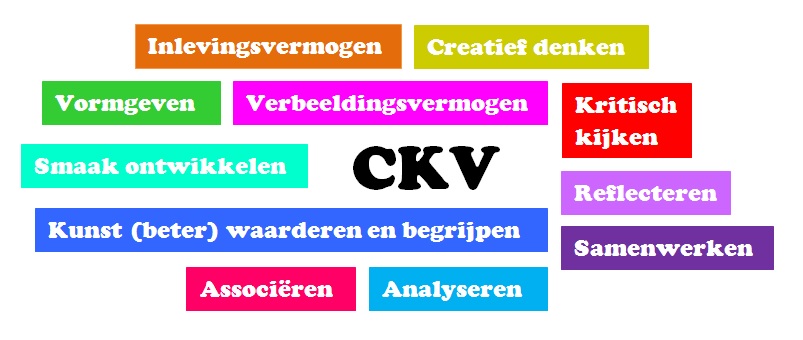 Loopbaan oriëntatie- en begeleiding (LOB)In de vierde klas ga je kennismaken met verschillende mogelijkheden voor  een vervolgstudie. Wat is HBO? Wat is het verschil met MBO? Welke andere mogelijkheden zijn er? Je bezoekt op twee Regionale Voorlichtings avonden  diverse opleidingen .Daarna ga je een half dagje proefstuderen op InHolland om te kijken of een HBO studie iets voor je is.We werken tijdens de LOB lessen met een digitale lesmethode “Keuzeweb”. Je kunt aan de opdrachten werken tijdens het mentoruur of tijdens een daltonuur.In de vijfde klas ga je je verder verdiepen in de studiemogelijkheden. Je volgt weer de digitale lesmethode “Keuzeweb”. Je bezoekt open dagen, je gaat proefstuderen en je zult misschien een dagje meelopen met een 2e jaars student. Zelf mag je ook ideeën inbrengen.We hopen dat je daarna een goede keuze hebt kunnen maken voor jouw toekomst! We maken veel gebruik van de speciale decanenwebsite: www.daltonalkmaar.dedecaan.net Gemeenschappelijk deelNederlandsEngelsMaatschappijleer (in de 4e klas)Lichamelijke opvoedingCulturele en kunstzinnige vorming (ckv in de 4e klas)LOB (loopbaanoriëntatie- en begeleiding)Profieldeel en vrije deelGeschiedenis/scheikundeAardrijkskunde/natuurkunde/kunstdans/kunstdramaWiskunde A/Wiskunde BEconomie/biologieDuits/FransBedrijfseconomie/maatschappijwetenschappen/ onderzoek en ontwerpenProfiel Cultuur en Maatschappij Profiel Cultuur en Maatschappij Profiel Economie en MaatschappijProfielvakken verplichtgeschiedenis  ENKies 1 vak uitDuitsFrans Profielvakken verplichtgeschiedenis  ENKies 1 vak uitDuitsFrans Profielvakken verplichteconomiegeschiedenis  ENKies 1 vak uitwiskunde Awiskunde B (alleen met positief advies)
Profielkeuzevak maatschappij*Kies 1 vak uiteconomiemaatschappij-wetenschappenaardrijkskunde Profielkeuzevak cultureel *Kies 1 vak uitkunstdramakunstdansDuitsFransProfielkeuzevak Kies 1 vak uitbedrijfseconomieaardrijkskundemaatschappijwetenschappenDuitsFransVrije deelKies minimaal 1 vak en maximaal 2 vakken uit het vrije deel (niet uit hetzelfde cluster).………………Vrije deelKies minimaal 1 vak en maximaal 2 vakken uit het vrije deel (niet uit hetzelfde cluster).………………Vrije deelKies minimaal 1 vak en maximaal 2 vakken uit het vrije deel (niet uit hetzelfde cluster). ………………Profiel Natuur en GezondheidProfiel Natuur en TechniekProfielvakken verplichtbiologiescheikunde ENKies 1 vak uitwiskunde Awiskunde BProfielvakken verplichtwiskunde BnatuurkundescheikundeProfielkeuzevakKies 1 vak uitaardrijkskundenatuurkundeonderzoek & ontwerpenProfielkeuzevakKies 1 vak uitbiologieonderzoek & ontwerpen
Vrije deelKies minimaal 1 vak en maximaal 2 vakken uit het vrije deel (niet uit hetzelfde cluster).………………
Vrije deelKies minimaal 1 vak en maximaal 2 vakken uit het vrije deel (niet uit hetzelfde cluster).………………NederlandsEngelsmaatschappijleer (in 4e klas)lichamelijke opvoedingckv (in 4e klas)400 360120120120Profielvakken verplichtwiskunde Bnatuurkundescheikunde360400320Profielkeuzevak 1 uit 2biologieonderzoek & ontwerpen400360Profielvakken verplichtwiskunde A of wiskunde Bbiologiescheikunde320 of 360400320Profielkeuzevak 1 uit 3aardrijkskundenatuurkundeonderzoek & ontwerpen320400360Profielvakken verplichtwiskunde A of wiskunde Beconomiegeschiedenis320 of 360400320Profielkeuzevak 1 uit 4bedrijfseconomieaardrijkskundemaatschappijwetenschappenmoderne vreemde taalonderzoek & ontwerpen320320320400360Profielvakken verplichtmoderne vreemde taal geschiedenis400320Profielkeuzevak 1 maatschappelijk vakeconomiemaatschappijwetenschappenonderzoek en ontwerpen400320360Profielkeuzevak 1 cultureel vakKunstvak drama/dans320Regulier O&O projectRegulier O&O projectRegulier O&O projectdocentleerlingZoeken opdrachtgeverOpdracht schrijvenIn deelopdrachten verdelenPlan van Aanpak makenPlanning bijhoudenLogboek bijhoudenUitvoeren projectBegeleiden procesKeuzeprojectKeuzeprojectKeuzeprojectdocentleerlingZoeken opdrachtgeverOpdracht schrijvenIn deelopdrachten verdelenPlan van Aanpak makenPlanning bijhoudenLogboek bijhoudenUitvoeren projectBegeleiden proces